Council Offices, Commercial Road, Weymouth, Dorset, DT4 8NG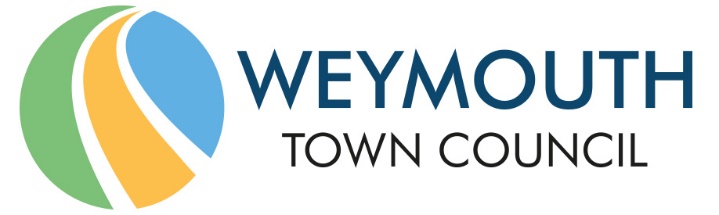 01305 239839 - office@weymouthtowncouncil.gov.ukCouncillors nominated to the Human Resources Committee are hereby summoned to attend the following meeting. Please inform the Clerk if you are unable to attend.NOTICE OF MEETINGMEETING:			Human Resources CommitteeDATE & TIME:		Wednesday 24 November 2021 at 7:00pm.PLACE:			Council Offices, Commercial Road, Weymouth, DT4 8NGThis is a meeting in public, not a public meeting. Members of the public can view the meeting on the Council’s Facebook page www.facebook.com/WeymouthWTCShould members of the public and press wish to attend meetings or ask a public question, please email office@weymouthtowncouncil.gov.ukAgenda and papers are available at www.weymouthtowncouncil.gov.ukAll attendees are asked to wear a mask whilst moving around the building and Council Chamber. Masks may be removed when sitting. Please observe social distancing. Please take a Covid lateral flow test in the 24 hours prior to the meeting. Attendees will be asked to sign in to assist with track and trace.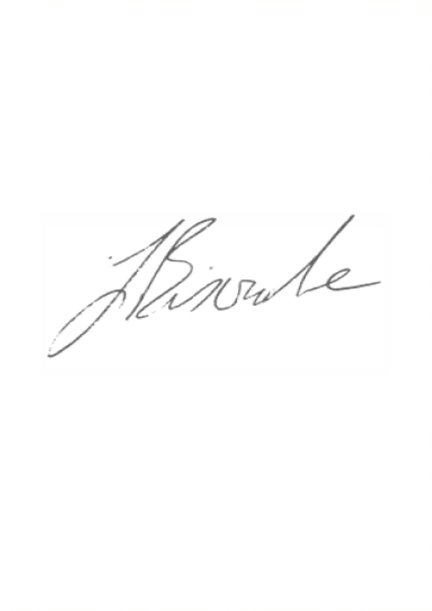 J L Biscombe, FSLCC, CiLCATown Clerk						                                                17 November 2021 ____________________________________________________________________________AgendaWelcome by the ChairApologies for Absence and SubstitutionsDeclarations of InterestMinutes of the last meetingCouncillor questionsPublic questionsInformation itemsEarly findings from the staff survey 21/22Actions from previous meetingsForward PlanExclusion of the press and publicUpdate on StaffingSalary budget 22/23Welcome by the ChairApologies for Absence and SubstitutionsTo approve apologies for absence and substitutions. Declarations of Interest To receive Councillor declarations of interest in matters on the agenda Minutes of the last meetingTo agree the minutes of the last formal Committee meeting held on 13th April 2021 as a true and accurate record.Recommendation:Members are asked to agree the minutes of the last formal Committee meeting held on 13th April 2021 as an accurate and true record, and that they be duly signed as such. Councillor’s Question Time and statementsPrior notice preferred where possible.Public Question TimeThe length of time available for public questions will be determined by the Chairman.Information ItemsEarly findings from the Staff Survey 21/22Councillors will receive a verbal update from the Town Clerk.Actions from previous meetings Forward PlanRecommendation:That the Committee notes the information above.Exclusion of the press and publicUnder the Public Bodies (Admissions to Meetings) Act 1960 members of the public and press are required to leave the meeting due to the sensitive nature of the item next to be considered relating to individual members of staff. Recommendation:  That Councillors agree to exclude the public and press.Update on staffingCouncillors are asked to note the confidential update at Appendix A accompanying this agenda. Salary budget 22/23Councillors are asked to consider the confidential Appendix B accompanying this agenda which outlines considerations to enable Councillors to determine the staffing budget for 22/23.RecommendationThat Councillors agree an overall staffing budget to recommend to the Finance and Governance Committee on 15 December 2021 as part of the annual budget setting process to be taken to Full Council on 12 January 2022.Date Who Action Status 29/09/21JBConsider amendments to the Annual Appraisal documentIn progress29/09/21JBBring forward updates on staffing arrangements to each meetingOngoing13/04/21JBEnsure a review of the Parks team is on the Services Committee forward plan.On as part of the Parks Strategy11/03/20JBBring forward an updated Apprentice Pay PolicyOn hold27/11/19JBPut an SLA in place with DC regarding the CSAS officersIn progressDateItems for consideration23/02/22Update on staffing structure18/05/22Town Clerks Annual Appraisal arrangementsUpdate on staffing structure21/09/22Town Clerks Annual Appraisal outcomes16/11/22Union recognition agreementSalary Budget 22/23